تخطيط درس مادة التربية الفنية الأسبوع (                                          )      من الفترة    /        /       14هـ  إلى           /       /      14هـتخطيط درس مادة التربية الفنية الأسبوع (                                          )      من الفترة    /        /       14هـ  إلى           /       /      14هـتخطيط درس مادة التربية الفنية الأسبوع (                                          )      من الفترة    /        /       14هـ  إلى           /       /      14هـتخطيط درس مادة التربية الفنية الأسبوع (                                          )      من الفترة    /        /       14هـ  إلى           /       /      14هـتخطيط درس مادة التربية الفنية الأسبوع (                                          )      من الفترة    /        /       14هـ  إلى           /       /      14هـتخطيط درس مادة التربية الفنية الأسبوع (                                          )      من الفترة    /        /       14هـ  إلى           /       /      14هـتخطيط درس مادة التربية الفنية الأسبوع (                                          )      من الفترة    /        /       14هـ  إلى           /       /      14هـتخطيط درس مادة التربية الفنية الأسبوع (                                          )      من الفترة    /        /       14هـ  إلى           /       /      14هـتخطيط درس مادة التربية الفنية الأسبوع (                                          )      من الفترة    /        /       14هـ  إلى           /       /      14هـتخطيط درس مادة التربية الفنية الأسبوع (                                          )      من الفترة    /        /       14هـ  إلى           /       /      14هـالوحدة /  الرسم                      الوحدة /  الرسم                      الوحدة /  الرسم                      الصف /   مقررات اليومالتاريخالموضوع تابع فن الخداع البصريتابع فن الخداع البصريتابع فن الخداع البصريتابع فن الخداع البصريتابع فن الخداع البصريالخبرة رسوم لفن الخداع البصري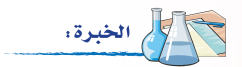  رسوم لفن الخداع البصري رسوم لفن الخداع البصريالجوانب الضرورية للخبرة في الدرسالجوانب الضرورية للخبرة في الدرسالجوانب المعرفية : أن تعرف  الطالبة  الخصائص الفنية للخداع البصري  .  الجوانب المهارية : أن تجيد  الطالبة  مفهوم الهوية العربية .  الجوانب الوجدانية: أن تشعر  الطالبة  بقيمة وأهمية ما تصنع وما يفعل .الجوانب المعرفية : أن تعرف  الطالبة  الخصائص الفنية للخداع البصري  .  الجوانب المهارية : أن تجيد  الطالبة  مفهوم الهوية العربية .  الجوانب الوجدانية: أن تشعر  الطالبة  بقيمة وأهمية ما تصنع وما يفعل .الجوانب المعرفية : أن تعرف  الطالبة  الخصائص الفنية للخداع البصري  .  الجوانب المهارية : أن تجيد  الطالبة  مفهوم الهوية العربية .  الجوانب الوجدانية: أن تشعر  الطالبة  بقيمة وأهمية ما تصنع وما يفعل .الجوانب المعرفية : أن تعرف  الطالبة  الخصائص الفنية للخداع البصري  .  الجوانب المهارية : أن تجيد  الطالبة  مفهوم الهوية العربية .  الجوانب الوجدانية: أن تشعر  الطالبة  بقيمة وأهمية ما تصنع وما يفعل .الجوانب المعرفية : أن تعرف  الطالبة  الخصائص الفنية للخداع البصري  .  الجوانب المهارية : أن تجيد  الطالبة  مفهوم الهوية العربية .  الجوانب الوجدانية: أن تشعر  الطالبة  بقيمة وأهمية ما تصنع وما يفعل .الجوانب المعرفية : أن تعرف  الطالبة  الخصائص الفنية للخداع البصري  .  الجوانب المهارية : أن تجيد  الطالبة  مفهوم الهوية العربية .  الجوانب الوجدانية: أن تشعر  الطالبة  بقيمة وأهمية ما تصنع وما يفعل .الجوانب المعرفية : أن تعرف  الطالبة  الخصائص الفنية للخداع البصري  .  الجوانب المهارية : أن تجيد  الطالبة  مفهوم الهوية العربية .  الجوانب الوجدانية: أن تشعر  الطالبة  بقيمة وأهمية ما تصنع وما يفعل .الجوانب المعرفية : أن تعرف  الطالبة  الخصائص الفنية للخداع البصري  .  الجوانب المهارية : أن تجيد  الطالبة  مفهوم الهوية العربية .  الجوانب الوجدانية: أن تشعر  الطالبة  بقيمة وأهمية ما تصنع وما يفعل .الأهداف المراد تحقيقهاإجراءات التدريس والإستراتيجيات المستخدمة تقويم التعلم وأدواته  أدوات التعلم (الوسائل والمواد )القيم والمواطنة أن تكون الطالبة في نهاية الدرس قادة على :1.أن تذكر  الخصائص الفنية للخداع البصري.2.أن تعدد  بعضاً من تقنيات فن الخداع البصري .3.أن تذكر اتجاهات الفن الحديث في أوروبا1- الخصائص الفنية للخداع البصري : الإيهام البصري بالحركة أو البروز أو الانتفاخ للعناصر البصرية وكذلك الإيحاء بالعمق الفراغي واختيار العناصر بعناية من اللون والخط والشكل لإنشاء أقصى تأثير إيهامي ديناميكي من الحركة التصاعدية كما أن هناك علاقة تبادلية قائمة على التوازن بين الشكل الموجب والفراغ السالب وتوظيف أشكال تجريدية هندسية والبعد عن الأشكال العضوية والرمزية . 2- تقنيات فن الخداع البصري : تقنية الألوان وتستخدم فيها تقنيات عديدة وهناك تقنيات بالألوان المائية والزيتية والأحبار وقد انتشر مؤخراً فن الرسم بألوان الباستيل الطباشيرية على الأرضيات . ** عددي الخصائص الفنية للخداع البصري **  أذكري  تقنيات فن الخداع البصري.**استنتجي  الاتجاهات الفن الحديث في أوروبا .** مصورات توضيحية  لتقنيات الخداع البصري قيم دينية في تأمل ما حولنا من خلق الله قيم مواطنة في المحافظة على الكتاب المدرسي وقاعة الدرس قيم اجتماعية في التعاون مع الزميلات وتبادل الخامات والأدوات 2- تجميع بقايا الخامات التي  استخدموها وحفظها  في المكان المخصص لها.3- تنظيف المناضد والأرضية.قيم أخلاقية في الاستئذان واحترام المعلمة واحترام الزميلات قيمة اقتصادية حفظ المتبقي من الخامات صور ووسائل توضيحية للدرسصور ووسائل توضيحية للدرسصور ووسائل توضيحية للدرسصور ووسائل توضيحية للدرسصور ووسائل توضيحية للدرس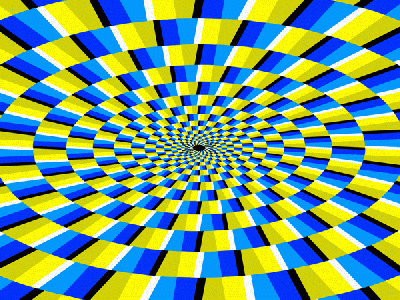 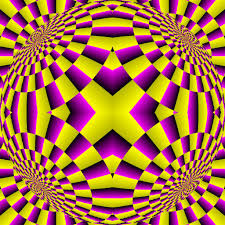 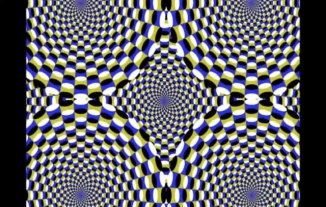 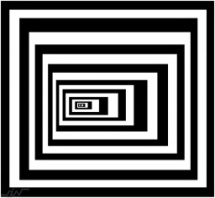 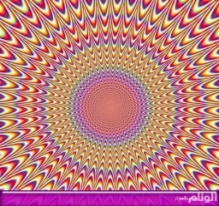 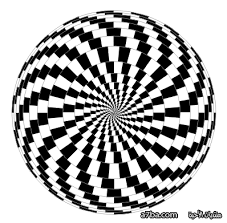 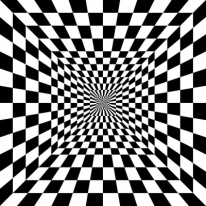 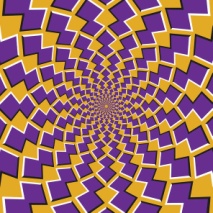 